Bài Viết trên Truyền Thông Xã Hội (BIỂU MẪU)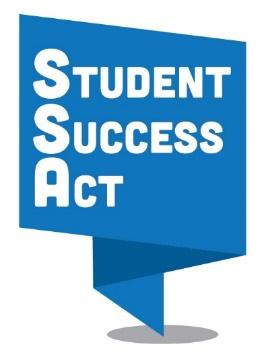 Buổi Đóng Góp Ý Kiến Cộng ĐồngMẫu Bài Viết trên Facebook Mẫu 1Quý vị được mời đến Buổi Đóng Góp Ý Kiến Cộng Đồng về Đạo Luật Thành Công của Học Sinh (link to your customized invitation). Hãy đến tìm hiểu thêm về cơ hội quan trọng dành cho học sinh của chúng ta, tham gia thảo luận về các lĩnh vực then chốt trong việc hỗ trợ thành công của học sinh, và các câu hỏi của quý vị sẽ được các nhà lãnh đạo giáo dục ở địa phương trả lời. Tiếng nói của quý vị rất quan trọng - [location] từ [time] vào [date].Mẫu 2Giám đốc [name] và các nhà lãnh đạo giáo dục ở địa phương muốn nghe ý kiến của quý vị! Hãy đến buổi đóng góp ý kiến cộng đồng tại [town] và chia sẻ suy nghĩ của quý vị về cách chúng ta có thể cải thiện trường học của chúng ta. Hãy tham gia tại [location] từ [time] vào [date] để trò chuyện.Mẫu 3Có thắc mắc về giáo dục tại [school district]? Quý vị muốn tìm hiểu thêm về Đạo Luật Thành Công của Học Sinh? Hãy đến buổi đóng góp ý kiến của các bên liên quan tại [town], nghe từ giám đốc [name] và các nhà lãnh đạo giáo dục ở địa phương, và chia sẻ quan điểm của quý vị về cách đầu tư vào các trường học của chúng ta.Mẫu TwitterMẫu 1Hãy đến tham gia buổi đóng góp ý kiến của các bên liên quan để thảo luận về #studentsuccessact - [date], từ [time] tại [location].Mẫu 2Giúp cải thiện #studentsuccessact tại buổi đóng góp ý kiến của các bên liên quan - [date], từ [time] tại [location]Mẫu 3Muốn tham gia vào việc đầu tư quan trọng vào các trường học của chúng ta? Hãy chia sẻ quan điểm của quý vị cho #studentsuccessact vào [date], từ [time] tại [location]Hashtag#studentsuccessact